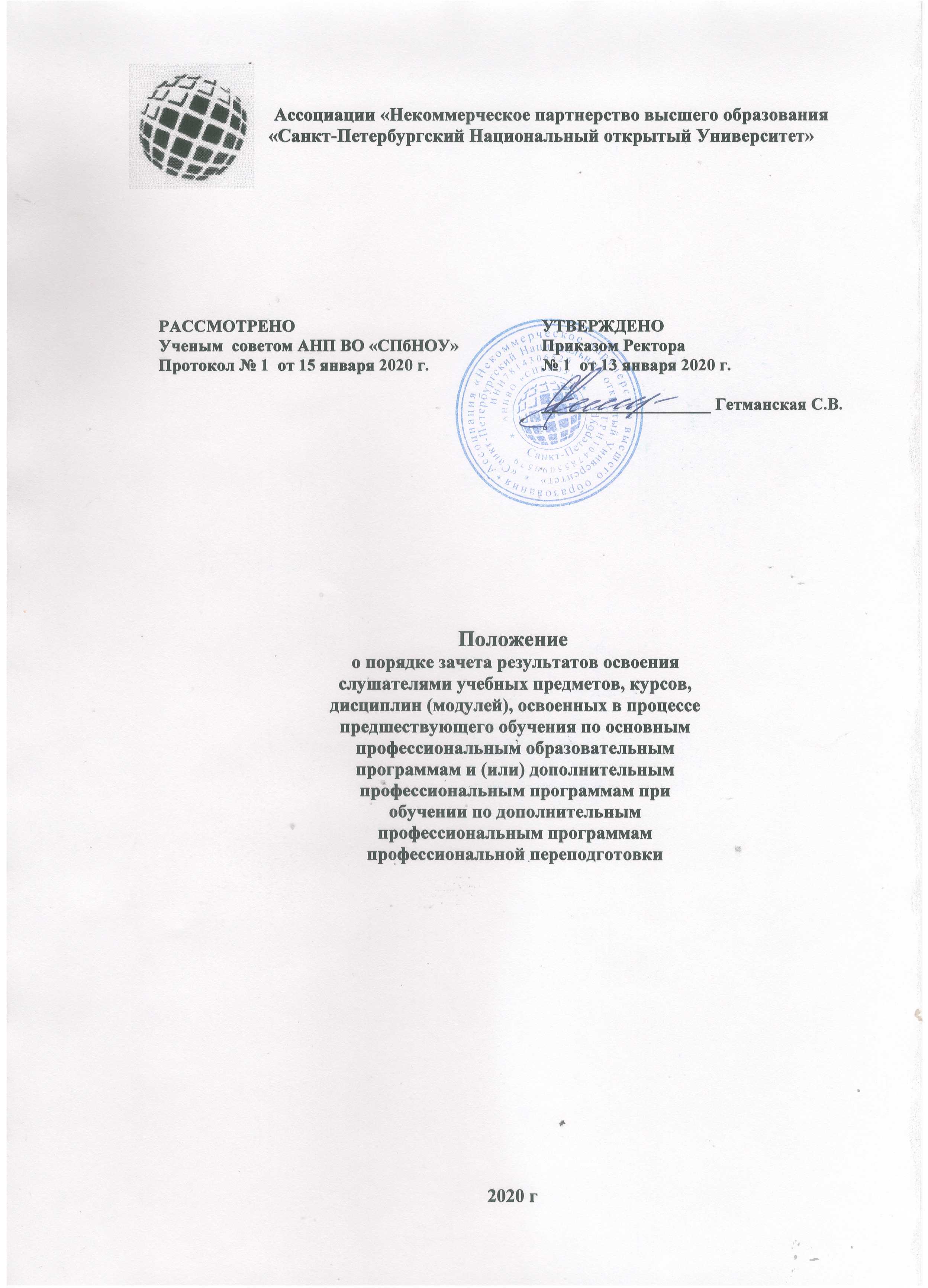 Настоящее Положение разработано в соответствии со следующими документами:Федеральным законом Российской Федерации от 29 декабря 2012 г. № 273-ФЗ «Об образовании в Российской Федерации»; Порядком организации и осуществления образовательной деятельности по дополнительным профессиональным программам (утв. Приказом Министерства образования и науки РФ от 01.07.2013 г. № 499);ОБЩИЕ ПОЛОЖЕНИЯПоложение разработано с целью упорядочения оформления порядка зачета слушателям дополнительных профессиональных программ учебных предметов, курсов, дисциплин (модулей), освоенных в процессе предшествующего обучения по основным профессиональным образовательным программам различного уровня и (или) дополнительным профессиональным   программам при переводе в Ассоциацию «Некоммерческое партнерство высшего образования «Санкт-Петербургский Национальный открытый Университет» (далее - Университет), в том числе для слушателей с ограниченными возможностями здоровья.Данное положение распространяется на:слушателей ДПП, переведённых в Университет  из других образовательных организаций;слушателей, обучающихся по дополнительным профессиональным программам, имеющих основное профильное высшее или среднее профессиональное образование;слушателей дополнительных профессиональных программам при переводе внутри университета на иную дополнительную профессиональную программу профессиональной переподготовки.На основании документов об образовании производится перезачет и переаттестация дисциплин, отдельных разделов дисциплин, практик, курсовых работ и иных видов работ, входящих в состав дополнительной профессиональной программы.Под перезачетом понимается признание учебных дисциплин и практик, пройденных (изученных) лицом при получении среднего профессионального и высшего образования разного уровня, дополнительного профессионального образования, а также полученных по ним оценок (зачетов) и их перенос в документы об освоении дополнительной профессиональной программы профессиональной переподготовки. Решение о перезачете освобождает слушателя от необходимости повторного изучения (прохождения) соответствующей дисциплины и/или практики и является одним из оснований для определения ускоренного срока обучения.Под переаттестацией понимается дополнительная процедура, проводимая для подтверждения качества и объема знаний у слушателя по дисциплинам и практикам, пройденным (изученным) им при получении предыдущего образования соответствующего профиля. В ходе переаттестации проводится проверка остаточных знаний у слушателя по указанным дисциплинам и/или практикам (в форме промежуточного и (или) итогового контроля) в соответствии с дополнительной профессиональной программой, реализуемой в университете. По итогам переаттестации выставляются соответствующие оценки (зачеты/незачеты) и в случае положительных оценок выносится общее решение о переаттестации, которое освобождает слушателя от необходимости повторного изучения (прохождения) соответствующей дисциплины и/или практики и является одним из оснований для определения ускоренного срока обучения.Основанием для перезачёта и/или переаттестации видов учебной деятельности являются следующие документы:приказ о зачислении в порядке перевода для получения дополнительного образования;личное заявление слушателя о перезачёте/переаттестации видов учебной деятельности (Приложение 1); документы о предыдущем образовании (диплом о ВО, справка об обучении установленного образца, документы, подтверждающие получение дополнительного профессионального образования);Процедуры перезачёта и переаттестации дисциплин проводятся аттестационной комиссией  университета.ПОРЯДОК СОЗДАНИЯ И СОСТАВ АТТЕСТАЦИОННЫХ КОМИССИЙПосле выхода приказа о зачислении в порядке перевода формируется аттестационная комиссия для проведения процедур перезачёта и/или переаттестации.В состав аттестационной комиссии входят:председатель - проректор/заместитель ректора;члены комиссии из числа преподавательского состава Университета.Состав и сроки полномочия аттестационной комиссии утверждаются приказом ректора.ПОРЯДОК ПРОВЕДЕНИЯ И ОФОРМЛЕНИЯ ПЕРЕЗАЧЁТАПерезачёту подлежат дисциплины учебного плана по ДПП, изученные на предыдущем этапе образования, если совпадает наименование дисциплины, а объём и содержание дисциплины не менее чем на 70% совпадают с объёмом и содержанием соответствующих дисциплин учебных планов образовательной программы, реализуемой Университетом.При несовпадении формы контроля по дисциплине (зачёт вместо экзамена) и при выполнении условий п. 3.1. (названия дисциплины и количества часов) данная дисциплина подлежит переаттестации.Курсовая работа перезачитывается при условии совпадения наименования предмета, по которому она написана.Не подлежат перезачёту, а могут быть только переаттестованы дисциплины, изучение которых подтверждается только зачётной книжкой (без подтверждения справкой об обучении (периоде обучения) или приложением к диплому).Основанием для перезачёта ранее изученных дисциплин и других видов учебной деятельности являются протоколы заседаний аттестационной комиссии (Приложение 2).Все перезачтённые виды учебной деятельности слушателя вносятся в приложение к диплому о профессиональной переподготовки.ПОРЯДОК ПРОВЕДЕНИЯ И ОФОРМЛЕНИЯ ПЕРЕАТТЕСТАЦИИВиды учебной деятельности, не совпадающие по наименованию, объёму, содержанию или виду аттестации с соответствующими видами учебных планов ДПП, реализуемых в университете, подлежат обязательной переаттестации. Список видов учебной деятельности, подлежащих переаттестации, определяет аттестационная комиссия.Дисциплины, по которым совпадение программ обучения как по содержанию, так и по объёму менее 70% с дисциплинами учебных планов университета подлежат изучению в общем порядке в соответствии с образовательной программой.Переаттестация проводится преподавателем, ведущим данный вид деятельности, в виде собеседования или тестирования на остаточные знания. До проведения переаттестации слушателю предоставляется возможность ознакомиться с учебной программой конкретного вида деятельности. При необходимости могут быть организованы индивидуальные консультации.Переаттестация может проводиться в период изучения данной учебной дисциплины.Переаттестованные виды учебной деятельности слушателя вносятся в приложение к диплому, как изученные.Наличие не переаттестованных видов учебной деятельности приравнивается к академическим задолженностям.Итоговая аттестация не подлежит перезачету.ЗАКЛЮЧИТЕЛЬНЫЕ ПОЛОЖЕНИЯСлушатели, имеющие перезачёты или переаттестации видов учебной деятельности учебного плана, освобождаются от повторного изучения и могут не посещать занятия по перезачтённым и /или переаттестованным видам.Слушатель может отказаться от перезачтения (переаттестации) дисциплин и практик. В этом случае слушатель должен посещать все учебные занятия и выполнить все виды текущего, промежуточного и итогового контроля по данной дисциплине, предусмотренные учебным планом, или пройти соответствующую практику.Если по итогам аттестации выявлена академическая разница, аттестационная комиссия формирует перечень видов учебной деятельности, подлежащих самостоятельному изучению согласно индивидуальному графику работы слушателя и выдает на руки слушателю индивидуальную ведомость для досдачи недостающих дисциплин (Приложение 3).Приложение 1Ректору  Гетманской С.В.от _______________________________________ЗАЯВЛЕНИЕЯ обучался с	____________г. по __________________ в _________________________________________________________________________по ___________________________________________________________________________ (код, наименование направления / специальности по предыдущему документу об образовании)Прошу перезачесть результаты экзаменов, зачетов, курсовых работ (проектов) и практик по следующим дисциплинам:Прошу допустить меня к переаттестации по следующим дисциплинам:Приложение 2ПРОТОКОЛперезачета дисциплин в соответствии с Положением о порядке зачета слушателям дополнительных профессиональных программ учебных предметов, курсов, дисциплин (модулей), освоенных в процессе предшествующего обучения по основным профессиональным образовательным программам и (или) дополнительным профессиональным программам при освоении дополнительных профессиональных программ профессиональной переподготовки УниверситетаФИО слушателя	Дополнительная образовательная программа (наименование ДПП)На основании (наименование учебного заведения СПО/ВО) перезачитываются следующие дисциплины:Подлежат переаттестации следующие дисциплины:Подлежат досдаче следующие дисциплины учебного плана:Председатель аттестационной комиссии: Члены аттестационной комиссии:Ознакомлен: слушатель	Дата «	»	201	г.	ПодписьПриложение 3ИНДИВИДУАЛЬНАЯ ВЕДОМОСТЬ
Слушателя дополнительной профессиональной программы(Вид, наименование ДПП)ФИО слушателя№п/пДисциплинаОбщее количество часов по учебным планамОбщее количество часов по учебным планамФормаконтроляОценка№п/пДисциплинаТекущаяДПППредыдущаяпрограммаФормаконтроляОценка1234561.№п/пДисциплинаОбщее количество часов (з.ед.) по учебным планамОбщее количество часов (з.ед.) по учебным планамФорма контроля/оценкаФорма контроля/оценка№п/пДисциплинаТекущаяДПППредыдущаяпрограммаФорма контроля/оценкаФорма контроля/оценка№п/пДисциплинаТекущаяДПППредыдущаяпрограммаТекущаяДПППредыдущаяпрограмма1234561.2.3.№п/пДисциплинаОбщее количество часов (з.ед.) по учебным планамОбщее количество часов (з.ед.) по учебным планамФормаконтроляОценка№п/пДисциплинаТекущаяДПППредыдущаяпрограммаФормаконтроляОценка1234561.№п/пДисциплинаОбщее количество часов (з.ед.) по учебным планамОбщее количество часов (з.ед.) по учебным планамФорма контроля/оценкаФорма контроля/оценка№п/пДисциплинаТекущая ДПППредыдущаяпрограммаФорма контроля/оценкаФорма контроля/оценка№п/пДисциплинаТекущая ДПППредыдущаяпрограммаТекущаяДПППредыдущаяпрограмма1234561.№п/пДисциплинаТрудоемкостьТрудоемкостьФормаконтроля№п/пДисциплинаЗЕТчас.Формаконтроля123451.2.№п/пДисциплинаТрудоемкостьТрудоемкостьФормаконтроляОценкаДатаПреподавательПодпись№п/пДисциплинаЗЕТчасФормаконтроляОценкаДатаПреподавательПодпись1234567891.2.3.4.5.